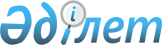 Об утверждении перечня продуктов переработкиПриказ Министра энергетики Республики Казахстан от 25 июня 2016 года № 273. Зарегистрирован в Министерстве юстиции Республики Казахстан 28 июля 2016 года № 14017.
      В соответствии с подпунктом 12-1) статьи 7 Закона Республики Казахстан от 20 июля 2011 года "О государственном регулировании производства и оборота отдельных видов нефтепродуктов" ПРИКАЗЫВАЮ:
      1. Утвердить прилагаемый Перечень продуктов переработки.
      2. Департаменту развития нефтяной промышленности Министерства энергетики Республики Казахстан в установленном законодательством Республики Казахстан порядке обеспечить:
      1) государственную регистрацию настоящего приказа в Министерстве юстиции Республики Казахстан;
      2) направление копии настоящего приказа на официальное опубликование в периодические печатные издания и информационно-правовую систему "Әділет" в течение десяти календарных дней после его государственной регистрации в Министерстве юстиции Республики Казахстан, а также в Республиканское государственное предприятие на праве хозяйственного ведения "Республиканский центр правовой информации" Министерства юстиции Республики Казахстан в течение пяти рабочих дней со дня получения зарегистрированного приказа;
      3) размещение настоящего приказа на официальном интернет-ресурсе Министерства энергетики Республики Казахстан и интранет-портале государственных органов;
      4) в течение десяти рабочих дней после государственной регистрации настоящего приказа в Министерстве юстиции Республики Казахстан представление в Департамент юридической службы Министерства энергетики Республики Казахстан сведений об исполнении мероприятий, предусмотренных подпунктами 2) и 3) настоящего пункта.
      3. Контроль за исполнением настоящего приказа возложить на курирующего вице-министра энергетики Республики Казахстан.
      4. Настоящий приказ вводится в действие по истечении десяти календарных дней после дня его первого официального опубликования.
      "СОГЛАСОВАН"   
      Министр финансов   
      Республики Казахстан   
      _____________ Б. Султанов   
      "___" __________ 2016 года Перечень продуктов переработки
      Сноска. Перечень в редакции приказа Министра энергетики РК от 19.06.2017 № 209 (вводится в действие по истечении десяти календарных дней после дня его первого официального опубликования).
      Примечание:
      1. ЦНТ – единица измерения цвета на колориметре марки ЦНТ;
      2. ВУБ – аппарат определения условной вязкости марки ВУБ-1;
      3. Нормы по физико-химическим показателям на продукты переработки установлены для проведения входного контроля на нефтеперерабатывающих заводах Республики Казахстан (НПЗ РК);
      4. Допускается по договоренности с НПЗ РК установление норм по дополнительным физико-химическим показателям;
      5. Не допускается содержание вторичных продуктов переработки в продуктах переработки, указанных в пунктах 1-3 Перечня.
					© 2012. РГП на ПХВ «Институт законодательства и правовой информации Республики Казахстан» Министерства юстиции Республики Казахстан
				
И.о. Министра Энергетики
Республики Казахстан
М. МирзагалиевУтвержден
приказом исполняющего обязанности Министра энергетики
Республики Казахстан
от 25 июня 2016 года № 273 
№
Наименование
Код ТН ВЭД ЕАЭС
Физико-химические показатели2
Нормы1
1
Нафта прямогонная и ее аналоги
2710 12 110 9

2710 12 150 9
1) Плотность при 20оС

2) Фракционный состав:

- начало кипения

- конец кипения

3) Содержание серы

4) Содержание фактических смол

5) Йодное число

6) Содержание свинца

7) Содержание азота

8) Кислотность

9) Содержание механических примесей и воды

10) Содержание растворимых кислот и щелочей

11) Цвет
не ниже 0,690 г/см3

не нормируются

не выше 205оС

не более 0,1 % масс.

не более 2,0 мг/100 см3

не более 1,0 г /100 г

отсутствие не более 2,0 вес. ррм

не более 1,0 мг КОН на 100 см3

отсутствие

отсутствие

прозрачный, бесцветный
2
Керосино-газойлевая фракция и ее аналоги
2710 19 110 0

2710 19 150 0

2710 19 350 0
1) Плотность при 20оС

2) Фракционный состав:

50 % отгоняется при температуре 95 % отгоняется при температуре

3) Содержание серы

4) Температура застывания

5) Содержание механических примесей и воды

6) Содержание растворимых кислот и щелочей

7) Кислотность
не более 0,860 г/см3

не выше 280оС

не выше 360оС

не более 0,2 % масс.

не выше минус 10оС отсутствие

отсутствие

не более 5,0 мг КОН/100см3
3
Мазут прямогонный
2710 19 510 1

2710 19 550 1

2710 19 620 1
1) Фракционный состав:

- выход 360оС

2) Зольность

3) Температура вспышки в открытом тигле

4) Содержание серы

5) Содержание воды

6) Бромное число фракции до 360оС
не более 8 %

не более 0,05 %

не ниже 110оС

не более 1 % масс.

не более 0,15 % масс.

не более 5,0 г /100 г
4
Смесь отработанных нефтепродуктов (СНО) 3
2710 91 000 0

2710 99 000 0
1) Массовая доля механических примесей

2) Массовая доля воды
не более 1,0 %

не более 2,0 %